Lista de materiales para inglésAño 20243er año50 hojas A4 blancas24  marcadores gruesos (con nombre) de buena calidad para compartir con español.1 lata para los marcadores forrada y con nombre1 cuaderno de 96 hojas forrado en naranja con nombre1 cuaderno de 48 hojas forrado en amarillo con nombre1 cuaderno de 100 hojas aprox lisas1 goma en barra para la cartuchera1 marcador de pizarrón para la cartuchera1 carpeta con elástico tamaño oficio con nombre en la tapa25 hojas de garbanzo blancasLibros de Inglés: Give Me Five 3  (Pupil's Book y Activity Book)                            Reader: a confirmar en marzoAgradecemos enviar en una bolsa separada de español y con nombre. Libros forrados y con nombre en la tapa.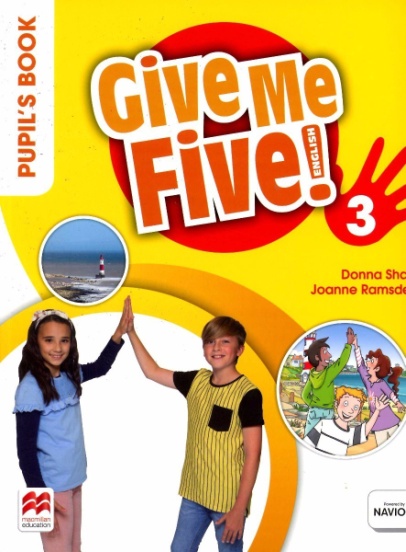 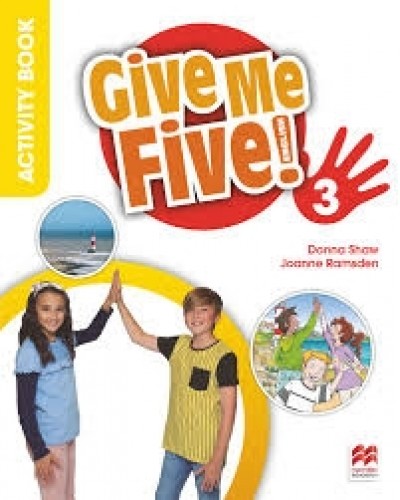 